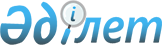 О внесении изменений в решение районного маслихата от 21 декабря 2012 года  № 5С 11-1 "О бюджете района на 2013-2015 годы"
					
			Утративший силу
			
			
		
					Решение Егиндыкольского районного маслихата Акмолинской области от 20 сентября 2013 года № 5С 19-1. Зарегистрировано Департаментом юстиции Акмолинской области 4 октября 2013 года № 3826. Утратило силу в связи с истечением срока применения - (письмо Егиндыкольского районного маслихата Акмолинской области от 20 марта 2014 года № 41)      Сноска. Утратило силу в связи с истечением срока применения - (письмо Егиндыкольского районного маслихата Акмолинской области от 20.03.2014 № 41).      Примечание РЦПИ.

      В тексте документа сохранена пунктуация и орфография оригинала.

      В соответствии с пунктом 4 статьи 106 Бюджетного кодекса Республики Казахстан от 4 декабря 2008 года, подпунктом 1) пункта 1 статьи 6 Закона Республики Казахстан от 23 января 2001 года «О местном государственном управлении и самоуправлении в Республике Казахстан» Егиндыкольский районный маслихат РЕШИЛ:



      1. Внести в решение Егиндыкольского районного маслихата «О бюджете района на 2013-2015 годы» от 21 декабря 2012 года № 5С 11-1 (зарегистрированное в Реестре государственной регистрации нормативных правовых актов № 3594, опубликованное 18 января 2013 года в районной газете «Егіндікөл») следующие изменения:



      пункт 1 изложить в новой редакции:



      «1. Утвердить бюджет района на 2013-2015 годы согласно приложениям 1, 2, 3 соответственно, в том числе на 2013 год в следующих объемах:



      1) доходы – 932968,4 тысяч тенге, в том числе по:



      налоговым поступлениям – 110685 тысяч тенге;



      неналоговым поступлениям – 3317 тысяч тенге;



      поступления от продажи основного капитала – 861 тысяч тенге;



      поступлениям трансфертов – 818105,4 тысяч тенге;



      2) затраты – 961022,4 тысяч тенге;



      3) чистое бюджетное кредитование – 3283 тысяч тенге, в том числе:



      бюджетные кредиты – 5193 тысяч тенге;



      погашение бюджетных кредитов – 1910 тысяч тенге;



      4) сальдо по операциям с финансовыми активами – 11500 тысяч тенге, в том числе:



      приобретение финансовых активов – 11500 тысяч тенге;



      поступления от продажи финансовых активов государства – 0 тысяч тенге;



      5) дефицит (профицит) бюджета – -42837 тысяч тенге;



      6) финансирование дефицита (использование профицита) бюджета – 42837 тысяч тенге:



      поступление займов – 5193 тысяч тенге;



      погашение займов – 1910 тысяч тенге;



      используемые остатки бюджетных средств – 39554 тысяч тенге.»;



      приложения 1, 7 к указанному решению изложить в новой редакции, согласно приложениям 1, 2 к настоящему решению.



      2. Настоящее решение вступает в силу со дня государственной регистрации в Департаменте юстиции Акмолинской области и вводится в действие с 1 января 2013 года.      Председатель сессии

      районного маслихата                        И.Шарафутдинов      Секретарь

      районного маслихата                        Р.Муллаянов      СОГЛАСОВАНО      Аким Егиндыкольского района                А.Тайжанов

Приложение 1 к решению      

Егиндыкольского районного маслихата

от 20 сентября 2013 года № 5С19-1  

Бюджет района на 2013 год

Приложение 2 к решению       

Егиндыкольского районного маслихата

от 20 сентября 2013 года № 5С19-1  

Бюджетные программы сел и сельских округов на 2013 годпродолжение таблицы
					© 2012. РГП на ПХВ «Институт законодательства и правовой информации Республики Казахстан» Министерства юстиции Республики Казахстан
				КатегорияКатегорияКатегорияКатегорияСумма, тысяч тенгеКлассКлассКлассСумма, тысяч тенгеПодклассПодклассСумма, тысяч тенгеI. Доходы932968,41Налоговые поступления11068501Подоходный налог47622Индивидуальный подоходный налог476203Социальный налог628531Социальный налог6285304Hалоги на собственность360131Hалоги на имущество190393Земельный налог6174Hалог на транспортные средства96105Единый земельный налог674705Внутренние налоги на товары, работы и услуги60172Акцизы4483Поступления за использование природных и других ресурсов35214Сборы за ведение предпринимательской и профессиональной деятельности204808Обязательные платежи, взимаемые за совершение юридически значимых действий и (или) выдачу документов уполномоченными на то государственными органами или должностными лицами10401Государственная пошлина10402Неналоговые поступления331701Доходы от государственной собственности7231Поступления части чистого дохода государственных предприятий555Доходы от аренды имущества, находящегося в государственной собственности6667Вознаграждения по кредитам, выданным из государственного бюджета204Штрафы, пени, санкции, взыскания, налагаемые государственными учреждениями, финансируемыми из государственного бюджета, а также содержащимися и финансируемыми из бюджета (сметы расходов) Национального Банка Республики Казахстан12381Штрафы, пени, санкции, взыскания, налагаемые государственными учреждениями, финансируемыми из государственного бюджета, а также содержащимися и финансируемыми из бюджета (сметы расходов) Национального Банка Республики Казахстан, за исключением поступлений от организаций нефтяного сектора123806Прочие неналоговые поступления13561Прочие неналоговые поступления13563Поступления от продажи основного капитала86103Продажа земли и нематериальных активов8611Продажа земли8614Поступления трансфертов818105,402Трансферты из вышестоящих органов государственного управления818105,42Трансферты из областного бюджета818105,4Функциональная группаФункциональная группаФункциональная группаФункциональная группаФункциональная группаСумма, тысяч тенгеФункциональная подгруппаФункциональная подгруппаФункциональная подгруппаФункциональная подгруппаСумма, тысяч тенгеАдминистратор бюджетных программАдминистратор бюджетных программАдминистратор бюджетных программСумма, тысяч тенгеПрограммаПрограммаСумма, тысяч тенгеНаименованиеСумма, тысяч тенгеII. Затраты961022,401Государственные услуги общего характера156824112Аппарат маслихата района (города областного значения)13230001Услуги по обеспечению деятельности маслихата района (города областного значения)12691003Капитальные расходы государственного органа539122Аппарат акима района (города областного значения)53374001Услуги по обеспечению деятельности акима района (города областного значения)48893003Капитальные расходы государственного органа4481123Аппарат акима района в городе, города районного значения, поселка, села, сельского округа74038001Услуги по обеспечению деятельности акима района в городе, города районного значения, поселка, села, сельского округа72427022Капитальные расходы государственного органа1611459Отдел экономики и финансов района (города областного значения)16182001Услуги по реализации государственной политики в области формирования и развития экономической политики, государственного планирования, исполнения бюджета и управления коммунальной собственностью района (города областного значения)15137003Проведение оценки имущества в целях налогообложения135010Приватизация, управление коммунальным имуществом, постприватизационная деятельность и регулирование споров, связанных с этим360015Капитальные расходы государственного органа55002Оборона622122Аппарат акима района (города областного значения)622005Мероприятия в рамках исполнения всеобщей воинской обязанности394006Предупреждение и ликвидация чрезвычайных ситуаций масштаба района (города областного значения)22803Общественный порядок, безопасность, правовая, судебная, уголовно-исполнительная деятельность189458Отдел жилищно-коммунального хозяйства, пассажирского транспорта и автомобильных дорог района (города областного значения)189021Обеспечение безопасности дорожного движения в населенных пунктах18904Образование452059,5464Отдел образования района (города областного значения)452059,5001Услуги по реализации государственной политики на местном уровне в области образования7598003Общеобразовательное обучение359771004Информатизация системы образования в государственных учреждениях образования района (города областного значения)839005Приобретение и доставка учебников, учебно-методических комплексов для государственных учреждений образования района (города областного значения)4815009Обеспечение деятельности организаций дошкольного воспитания и обучения25306012Капитальные расходы государственного органа279015Ежемесячная выплата денежных средств опекунам (попечителям) на содержание ребенка-сироты (детей-сирот), и ребенка (детей), оставшегося без попечения родителей4570020Обеспечение оборудованием, программным обеспечением детей-инвалидов, обучающихся на дому516040Реализация государственного образовательного заказа в дошкольных организациях образования6172067Капитальные расходы подведомственных государственных учреждений и организаций42193,506Социальная помощь и социальное обеспечение38324451Отдел занятости и социальных программ района (города областного значения)38324001Услуги по реализации государственной политики на местном уровне в области обеспечения занятости и реализации социальных программ для населения13139002Программа занятости4860004Оказание социальной помощи на приобретение топлива специалистам здравоохранения, образования, социального обеспечения, культуры, спорта и ветеринарии в сельской местности в соответствии с законодательством Республики Казахстан8595005Государственная адресная социальная помощь457007Социальная помощь отдельным категориям нуждающихся граждан по решениям местных представительных органов2704010Материальное обеспечение детей-инвалидов, воспитывающихся и обучающихся на дому249011Оплата услуг по зачислению, выплате и доставке пособий и других социальных выплат172014Оказание социальной помощи нуждающимся гражданам на дому4723016Государственные пособия на детей до 18 лет2370017Обеспечение нуждающихся инвалидов обязательными гигиеническими средствами и предоставление услуг специалистами жестового языка, индивидуальными помощниками в соответствии с индивидуальной программой реабилитации инвалида690021Капитальные расходы государственного органа36507Жилищно-коммунальное хозяйство137824,5123Аппарат акима района в городе, города районного значения, поселка, села, сельского округа11760008Освещение улиц населенных пунктов7854009Обеспечение санитарии населенных пунктов406010Содержание мест захоронений и погребение безродных229011Благоустройство и озеленение населенных пунктов3271458Отдел жилищно-коммунального хозяйства, пассажирского транспорта и автомобильных дорог района (города областного значения)6098003Организация сохранения государственного жилищного фонда98012Функционирование системы водоснабжения и водоотведения6000467Отдел строительства района (города областного значения)119966,5003Проектирование, строительство и (или) приобретение жилья коммунального жилищного фонда1040004Проектирование, развитие, обустройство и (или) приобретение инженерно-коммуникационной инфраструктуры546005Развитие коммунального хозяйства521058Развитие системы водоснабжения и водоотведения в сельских населенных пунктах117859,508Культура, спорт, туризм и информационное пространство70865455Отдел культуры и развития языков района (города областного значения)52750001Услуги по реализации государственной политики на местном уровне в области развития языков и культуры5536003Поддержка культурно-досуговой работы22084006Функционирование районных (городских) библиотек14547007Развитие государственного языка и других языков народа Казахстана3952032Капитальные расходы подведомственных государственных учреждений и организаций6631456Отдел внутренней политики района (города областного значения)10845001Услуги по реализации государственной политики на местном уровне в области информации, укрепления государственности и формирования социального оптимизма граждан5689002Услуги по проведению государственной информационной политики через газеты и журналы3956003Реализация мероприятий в сфере молодежной политики500006Капитальные расходы государственного органа700465Отдел физической культуры и спорта района (города областного значения)7270001Услуги по реализации государственной политики на местном уровне в сфере физической культуры и спорта3469006Проведение спортивных соревнований на районном (города областного значения) уровне641007Подготовка и участие членов сборных команд района (города областного значения) по различным видам спорта на областных спортивных соревнованиях316010Сельское, водное, лесное, рыбное хозяйство, особо охраняемые природные территории, охрана окружающей среды и животного мира, земельные отношения37839459Отдел экономики и финансов района (города областного значения)2127099Реализация мер по оказанию социальной поддержки специалистов2127473Отдел ветеринарии района (города областного значения)19726001Услуги по реализации государственной политики на местном уровне в сфере ветеринарии5129007Организация отлова и уничтожения бродячих собак и кошек303011Проведение противоэпизоотических мероприятий14294477Отдел сельского хозяйства и земельных отношений района (города областного значения)15986001Услуги по реализации государственной политики на местном уровне в сфере сельского хозяйства и земельных отношений12725010Организация работ по зонированию земель326111Промышленность, архитектурная, градостроительная и строительная деятельность16556467Отдел строительства района (города областного значения)4596001Услуги по реализации государственной политики на местном уровне в области строительства4596468Отдел архитектуры и градостроительства района (города областного значения)11960001Услуги по реализации государственной политики в области архитектуры и градостроительства на местном уровне4918003Разработка схем градостроительного развития территории района и генеральных планов населенных пунктов704212Транспорт и коммуникации32499123Аппарат акима района в городе, города районного значения, поселка, села, сельского округа25894013Обеспечение функционирования автомобильных дорог в городах районного значения, поселках, аулах (селах), аульных (сельских) округах25894458Отдел жилищно-коммунального хозяйства, пассажирского транспорта и автомобильных дорог района (города областного значения)6605023Обеспечение функционирования автомобильных дорог660513Прочие16591123Аппарат акима района в городе, города районного значения, поселка, села, сельского округа5044040Реализация мер по содействию экономическому развитию регионов в рамках Программы «Развитие регионов»5044458Отдел жилищно-коммунального хозяйства, пассажирского транспорта и автомобильных дорог района (города областного значения)5321001Услуги по реализации государственной политики на местном уровне в области жилищно-коммунального хозяйства, пассажирского транспорта и автомобильных дорог5321459Отдел экономики и финансов района (города областного значения)1000012Резерв местного исполнительного органа района (города областного значения)1000494Отдел предпринимательства и промышленности района (города областного значения)5226001Услуги по реализации государственной политики на местном уровне в области развития предпринимательства, промышленности и туризма5069003Капитальные расходы государственного органа47006Поддержка предпринимательской деятельности11014Обслуживание долга2459Отдел экономики и финансов района (города областного значения)2021Обслуживание долга местных исполнительных органов по выплате вознаграждений и иных платежей по займам из областного бюджета215Трансферты827,4459Отдел экономики и финансов района (города областного значения)827,4006Возврат неиспользованных (недоиспользованных) целевых трансфертов827,4III. Чистое бюджетное кредитование3283Бюджетные кредиты519310Сельское, водное, лесное, рыбное хозяйство, особо охраняемые природные территории, охрана окружающей среды и животного мира, земельные отношения5193459Отдел экономики и финансов района (города областного значения)5193018Бюджетные кредиты для реализации мер социальной поддержки специалистов519305Погашение бюджетных кредитов191001Погашение бюджетных кредитов19101Погашение бюджетных кредитов, выданных из государственного бюджета1910IV. Сальдо по операциям с финансовыми активами11500Приобретение финансовых активов1150013Прочие11500458Отдел жилищно-коммунального хозяйства, пассажирского транспорта и автомобильных дорог района (города областного значения)11500065Формирование или увеличение уставного капитала юридических лиц1150006Поступления от продажи финансовых активов государства001Поступления от продажи финансовых активов государства01Поступления от продажи финансовых активов внутри страны0V. Дефицит (профицит) бюджета-42837VI. Финансирование дефицита (использование профицита) бюджета4283707Поступления займов51931Внутренние государственные займы51932Договоры займа519316Погашение займов1910459Отдел экономики и финансов района (города областного значения)1910005Погашение долга местного исполнительного органа перед вышестоящим бюджетом191008Используемые остатки бюджетных средств3955401Остатки бюджетных средств395541Свободные остатки бюджетных средств39554Функциональная группаФункциональная группаФункциональная группаФункциональная группаФункциональная группаВСЕГО, тысяч тенгесело АбайАлакольский сельский округФункциональная подгруппаФункциональная подгруппаФункциональная подгруппаФункциональная подгруппаВСЕГО, тысяч тенгесело АбайАлакольский сельский округАдминистратор бюджетных программАдминистратор бюджетных программАдминистратор бюджетных программВСЕГО, тысяч тенгесело АбайАлакольский сельский округПрограммаПрограммаВСЕГО, тысяч тенгесело АбайАлакольский сельский округНаименованиеВСЕГО, тысяч тенгесело АбайАлакольский сельский округВсего11673679441136401Государственные услуги общего характера7403872169090123Аппарат акима района в городе, города районного значения, поселка, села, сельского округа7403872169090001Услуги по обеспечению деятельности акима района в городе, города районного значения, поселка, села, сельского округа7242771518980022Капитальные расходы государственного органа16116511007Жилищно-коммунальное хозяйство117607281674123Аппарат акима района в городе, города районного значения, поселка, села, сельского округа117607281674008Освещение улиц населенных пунктов78541391326009Обеспечение санитарии населенных пунктов4061090010Содержание мест захоронений и погребение безродных229072011Благоустройство и озеленение населенных пунктов327148027612Транспорт и коммуникации2589400123Аппарат акима района в городе, города районного значения, поселка, села, сельского округа2589400013Обеспечение функционирования автомобильных дорог в городах районного значения, поселках, аулах (селах), аульных (сельских) округах2589413Прочие504406009Прочие50440600123Аппарат акима района в городе, города районного значения, поселка, села, сельского округа50440600040Реализация мер по содействию экономическому развитию регионов в рамках Программы «Развитие регионов»5044600село Спиридоновкасело Бауманскоесело Буревестниксело ЕгиндыкольЖалманкулакский сельский округсело КоржинкольУзынколький сельский округ1175020994868030129795991088808106027769779989297607771773091060277697799892976077717730910543759876268454743275427101591711734751751752087681365881423235210616997681365881423235210616994811146364292035272540120097000004972000036385051713120336262011310014284003000113100142840030011310142843003805500268403305003805500268403305003805500268403305003805502684330500